РОССИЙСКАЯ ФЕДЕРАЦИЯСОВЕТ  ДЕПУТАТОВ СЕЛЬСКОГО  ПОСЕЛЕНИЯ                          ВЕРХНЕМАТРЕНСКИЙ  СЕЛЬСОВЕТДобринского  муниципального  района Липецкой области                                                          44-я сессия  V созыва  РЕШЕНИЕ06.08.2018 г.                              с. Верхняя Матренка                            № 131-рсО признании утратившими силу некоторых решений Совета депутатов сельского поселения Верхнематренский сельсоветРассмотрев законодательную инициативу Совета депутатов сельского поселения Верхнематренский сельсовет о признании утративших силу решений Совета депутатов сельского поселения Верхнематренский сельсовет, в целях приведения в соответствие с действующим законодательством нормативной правовой базы Совета депутатов сельского поселения Верхнематренский сельсовет, принимая во внимание  экспертное заключение № 04-2648 от  03.08.2018 г. №06р/744 на решение Совета депутатов сельского поселения Верхнематренский сельсовет от 20.11.2013 № 137-рс «О Порядке формирования и использования бюджетных ассигнований муниципального дорожного фонда сельского поселения Верхнематренский сельсовет Добринского муниципального района» (с изменениями и дополнениями от 22.12.2014 № 178-рс), решение постоянной комиссии по правовым вопросам, местному самоуправлению и работе с депутатами и по делам семьи, детства и молодежи, руководствуясь Уставом  сельского поселения, Совет депутатов сельского поселения Верхнематренский сельсовет,РЕШИЛ:1. Признать утратившими силу решение Совета депутатов сельского поселения Верхнематренский сельсовет от 20.11.2013 № 137-рс «О Порядке формирования и использования бюджетных ассигнований муниципального дорожного фонда сельского поселения Верхнематренский сельсовет Добринского муниципального района», решение Совета депутатов сельского поселения Верхнематренский сельсовет от 22.12.2014 № 178-рс «О внесении изменений в Порядок формирования и использования бюджетных ассигнований муниципального дорожного фонда сельского поселения Верхнематренский сельсовет Добринского муниципального района» 2. Направить указанный нормативный правовой акт главе сельского поселения для подписания и официального обнародования.3. Настоящее решение вступает в силу со дня его официального обнародования.Председатель Совета депутатов сельского поселения Верхнематренский сельсовет                                               Н.В.Жаворонкова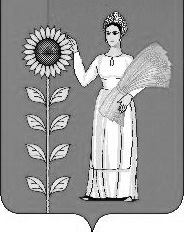 